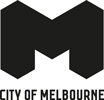 Distant Things Appear Suddenly Nearafter Sean Lynch, Distant Things Appear Suddenly Near, 2021Time — in its fallingis taken from our mouthsand relinquished to the landthis elegy of knitted terrainallows the past to seep ina wake of dissolving lodgingshow the tides of shapes reframethe circular cadences of growthand deconstruction, dream-blurredearthly interstices amongst the expanseSpace — in its reflectionis retold in collaborationsimprinting on our minds visionary splendours of fearless imaginings 